LOGO HOCHSCHULEStipendienvereinbarungzwischen der Hochschule      -Stipendiengeber-undVorname, Name:			     Geburtsdatum und -ort:		     Status: E-Mail-Adresse:			     -Geförderte-§ 1 VollstipendiumDer Stipendiengeber vergibt an die Geförderten im Rahmen einer Projektförderung des Deutschen Akademischen Austauschdienstes (DAAD) aus Mitteln des Bundesministeriums für Bildung und Forschung (BMBF) im Förderprogramm „Internationale Studien- und Ausbildungspartnerschaften (ISAP)“ ein Vollstipendium in Höhe von insgesamt       Euro für eine/n   (unter Nennung des Gegenstands des Stipendiums / der konkreten Bezeichnung der Maßnahme, der Fachrichtung und des Ziellandes) in dem Förderzeitraumvom:  bis: Das Vollstipendium setzt sich aus den folgenden Leistungen zusammen: :       Euro; :       Euro :       Euro; :       EuroDas Stipendium steht unter dem Vorbehalt der Mittelzuweisung durch den DAAD an den Stipendiengeber.§ 2 Nachweispflicht der GefördertenNach Abschluss des Stipendiums haben Geförderte innerhalb von 2 Monaten einen Nachweis gegenüber dem Stipendiengeber zu erbringen (z.B. Stipendien- oder Praktikumsbericht, Zeugnis).§ 3 Mitteilungs- und Mitwirkungspflichten der GefördertenGeförderte sind verpflichtet, der Hochschule alle Änderungen von Tatsachen, die für die Vergabe und die Höhe des Stipendiums relevant sind, unverzüglich anzuzeigen. Geförderte versichern, dass keine gesundheitlichen Einschränkungen vorliegen, die der Erreichung des Stipendienzwecks entgegenstehen.Geförderte erkundigen sich beim Stipendiengeber über die Anrechenbarkeit der Studienleistungen, die im Rahmen des Stipendiums im Ausland erbracht werden. Geförderten wird empfohlen, sich, insbesondere bei Reisen in Regionen mit kritischer Sicherheitslage, auf der Seite des Auswärtigen Amtes (Elektronische Registrierung: "Elefand") zu registrieren.§ 4 Kündigung des Stipendiums aus wichtigem GrundBei Vorliegen eines wichtigen Grundes ist das Stipendium seitens des Stipendiengebers durch Kündigung der Stipendienvereinbarung zu beenden. Die Stipendienleistungen werden unverzüglich eingestellt. Ein wichtiger Grund liegt insbesondere vor, wenn Geförderte das Stipendium durch vorsätzliche oder grob fahrlässige Täuschung über erhebliche Tatsachen erschlichen haben (falsche bzw. unvollständige Angaben oder Verschweigen),das Stipendium nicht zweckentsprechend verwendet worden ist und Geförderte dies kannten oder nur infolge grober Fahrlässigkeit nicht kannten,Tatsachen erkennen lassen, dass Geförderte sich nicht im erforderlichen und zumutbaren Umfang um die Zweckerreichung bemüht haben,der Zweck des Stipendiums nicht mehr erreicht werden kann.§ 5 Rückzahlung des StipendiumsIm Falle der Kündigungsgründe gemäß § 4 a) und b) dieser Stipendienvereinbarung sind die bereits ausgezahlten Beträge zurückzuzahlen und zu verzinsen.Brechen Geförderte den Stipendienaufenthalt aus Gründen, die sie selbst vorsätzlich oder grob fahrlässig zu vertreten hatten, vorzeitig ab, muss das Stipendium grundsätzlich zurückgezahlt werden.§ 6 Salvatorische KlauselSollten einzelne Bestimmungen dieses Vertrages unwirksam oder undurchführbar sein oder nach Vertragsschluss unwirksam oder undurchführbar werden, bleibt davon die Wirksamkeit des Vertrages im Übrigen unberührt. An die Stelle der unwirksamen oder undurchführbaren Bestimmung soll diejenige wirksame und durchführbare Regelung treten, deren Wirkungen der wirtschaftlichen Zielsetzung am nächsten kommen, die die Vertragsparteien mit der unwirksamen bzw. undurchführbaren Bestimmung verfolgt haben. Die vorstehende Bestimmung gilt entsprechend für den Fall, dass sich der Vertrag als lückenhaft erweist.Änderungen und Ergänzungen dieser Vereinbarung bedürfen der Schriftform.BankverbindungIch bitte, das Stipendium auf folgendes Konto zu überweisen:Kontoinhaber:			     Kreditinstitut:			     IBAN:				     BIC:				     ___________________________________Datum und Unterschrift GeförderteEinwilligungserklärungIch willige ein, dass die in dieser Stipendienvereinbarung genannten personenbezogenen Daten im Rahmen der geltenden datenschutzrechtlichen Bestimmungen an den DAAD zum Zwecke der Überprüfung der zweckgemäßen Ausgaben und der statistischen Auswertung übermittelt werden dürfen.___________________________________Datum und Unterschrift GeförderteGefördert durch: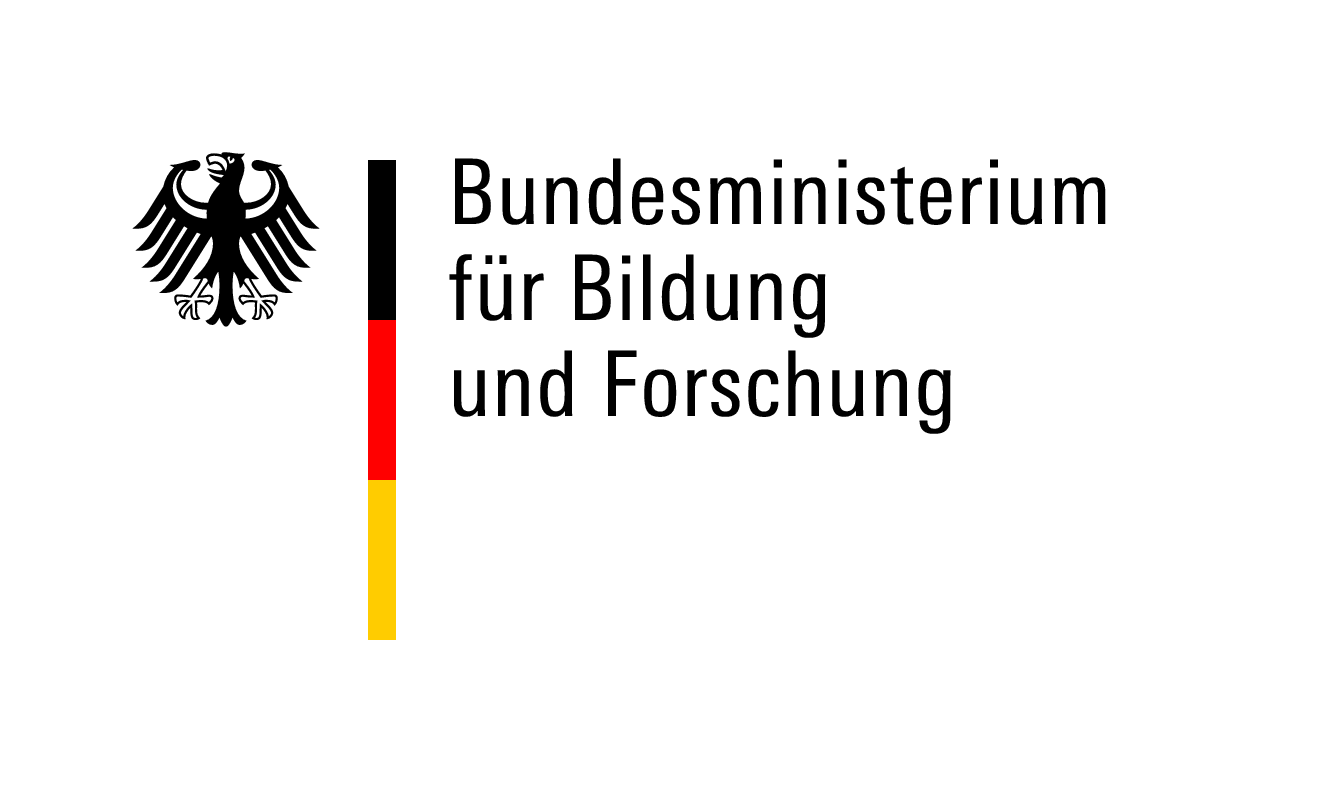 Für den StipendiengeberGeförderte- Funktion und Name -- Name-Ort, Datum, Unterschrift, StempelOrt, Datum, Unterschrift